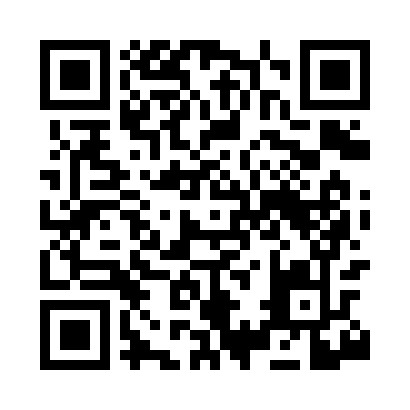 Prayer times for Alabama Shores, Alabama, USAWed 1 May 2024 - Fri 31 May 2024High Latitude Method: Angle Based RulePrayer Calculation Method: Islamic Society of North AmericaAsar Calculation Method: ShafiPrayer times provided by https://www.salahtimes.comDateDayFajrSunriseDhuhrAsrMaghribIsha1Wed4:435:5912:474:317:368:522Thu4:425:5812:474:317:378:533Fri4:405:5712:474:317:378:544Sat4:395:5612:474:317:388:555Sun4:385:5512:474:317:398:576Mon4:375:5412:474:327:408:587Tue4:355:5312:474:327:418:598Wed4:345:5212:474:327:419:009Thu4:335:5112:474:327:429:0110Fri4:325:5112:474:327:439:0211Sat4:315:5012:474:327:449:0312Sun4:305:4912:474:327:459:0413Mon4:295:4812:474:327:459:0514Tue4:285:4712:474:327:469:0615Wed4:275:4712:474:327:479:0716Thu4:265:4612:474:337:489:0817Fri4:255:4512:474:337:489:0918Sat4:245:4512:474:337:499:1019Sun4:235:4412:474:337:509:1120Mon4:225:4312:474:337:519:1221Tue4:215:4312:474:337:519:1322Wed4:205:4212:474:337:529:1423Thu4:205:4212:474:347:539:1524Fri4:195:4112:474:347:549:1625Sat4:185:4112:474:347:549:1726Sun4:175:4012:474:347:559:1827Mon4:175:4012:474:347:569:1928Tue4:165:3912:484:347:569:1929Wed4:165:3912:484:357:579:2030Thu4:155:3812:484:357:589:2131Fri4:145:3812:484:357:589:22